にするアンケート（）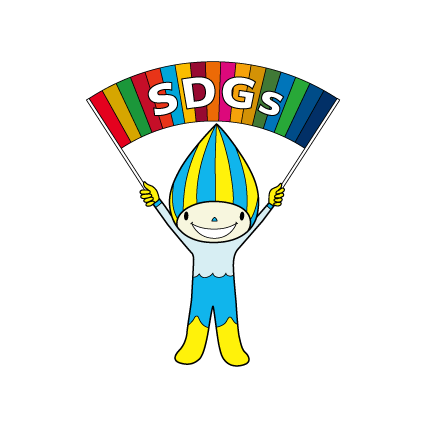 ＳＤＧｓ　：　　　　　　　　　　　　　　　　　　　１　はかりやすかったですか？あてはまるものに○をつけてください。１　とてもかりやすかった　　　　２　かりやすかった　　　　３　どちらともいえない　　　　４　ししかった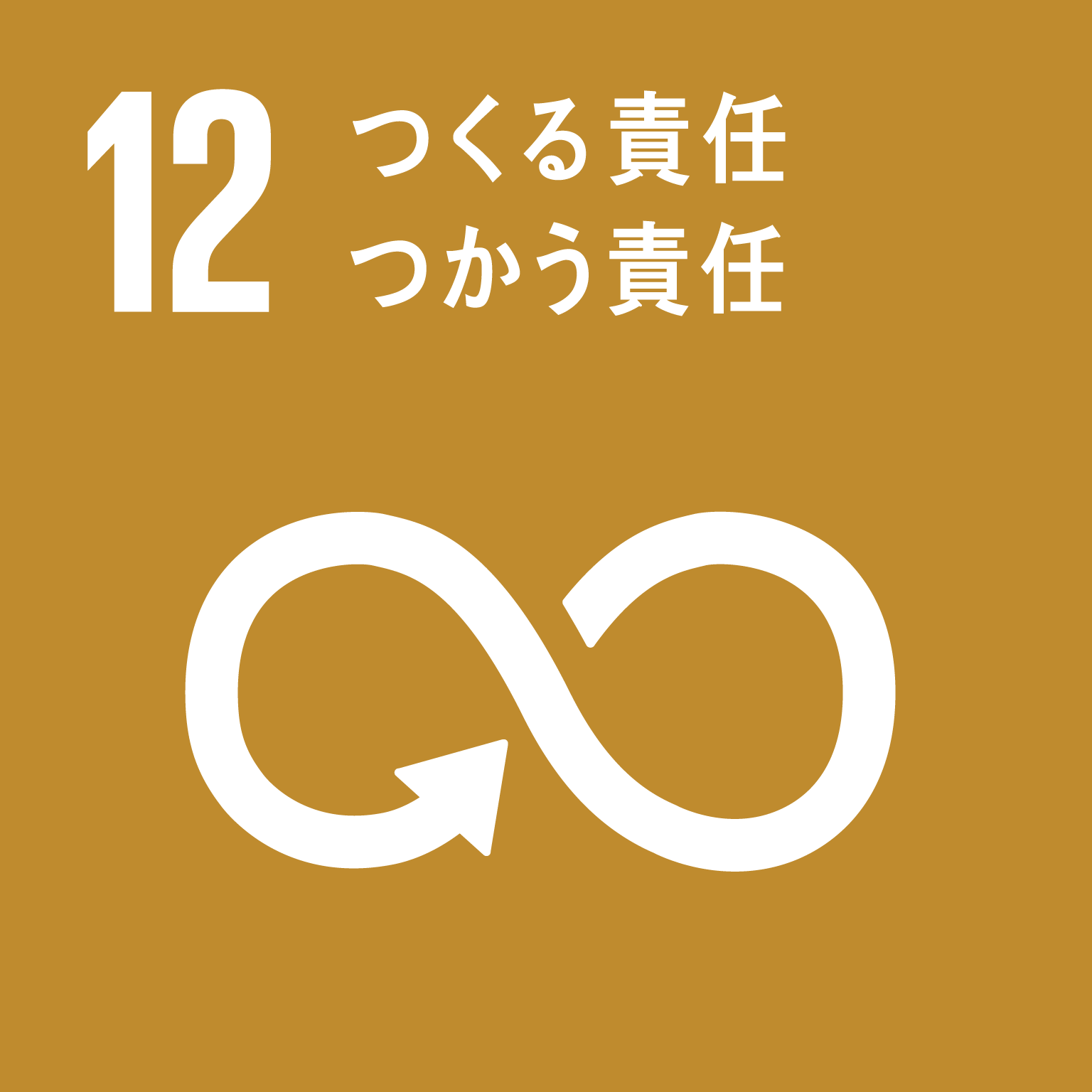 　　　　５　とてもしかった２　をいて、ＳＤＧｓについてったこと・んだことをいてください。３　どのにがありますか？あてはまるものに○をつけてください。（３つまで）また、そのも教えてください。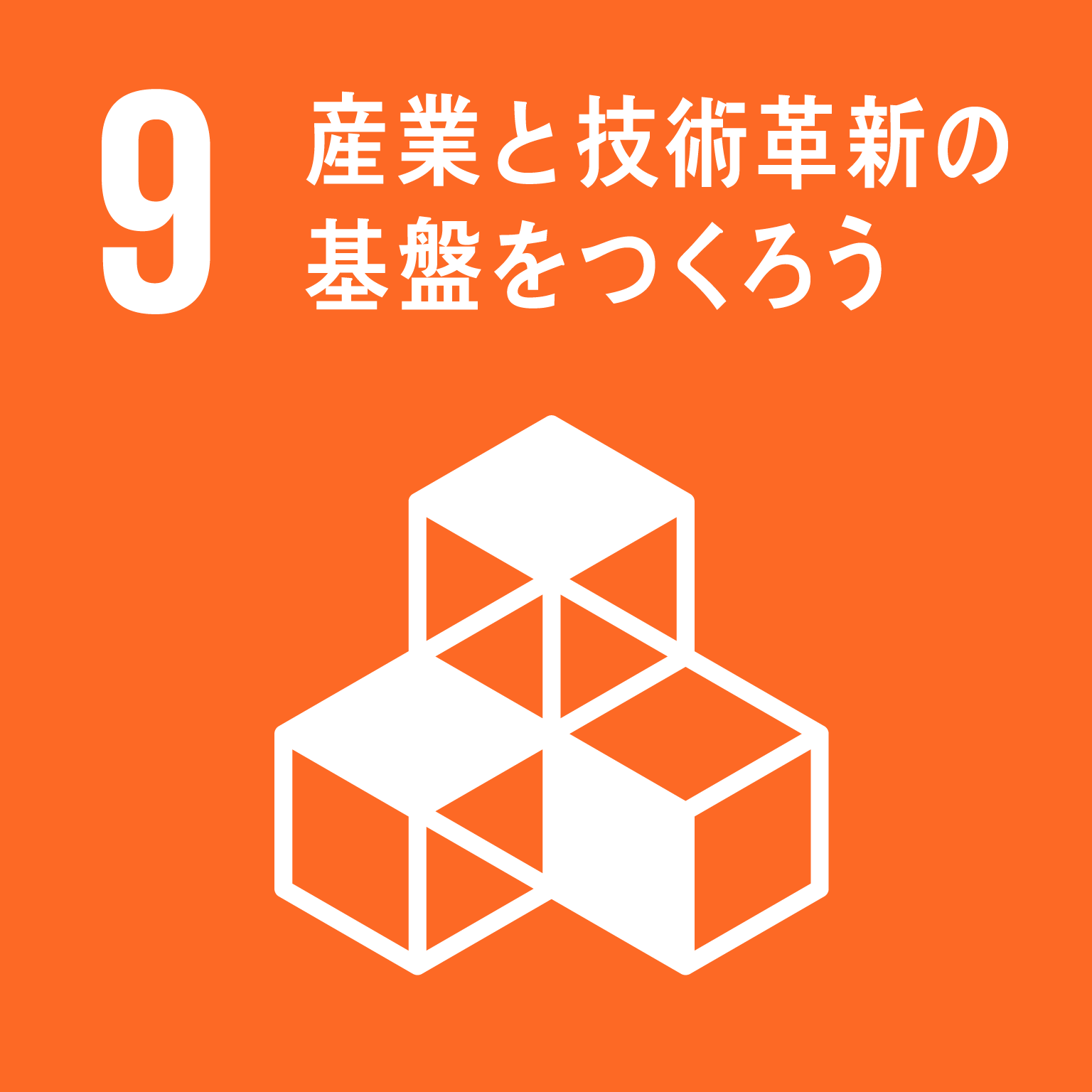 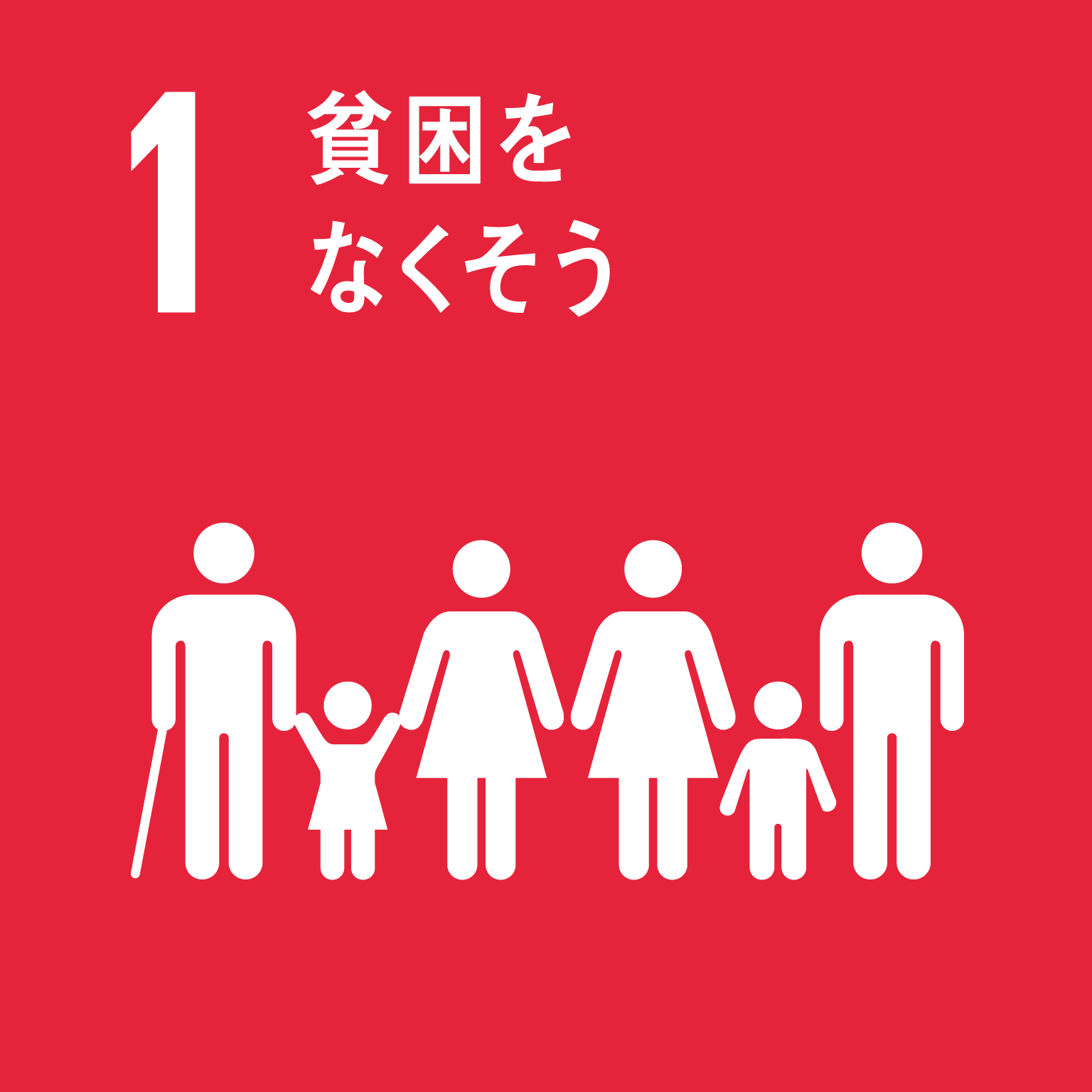 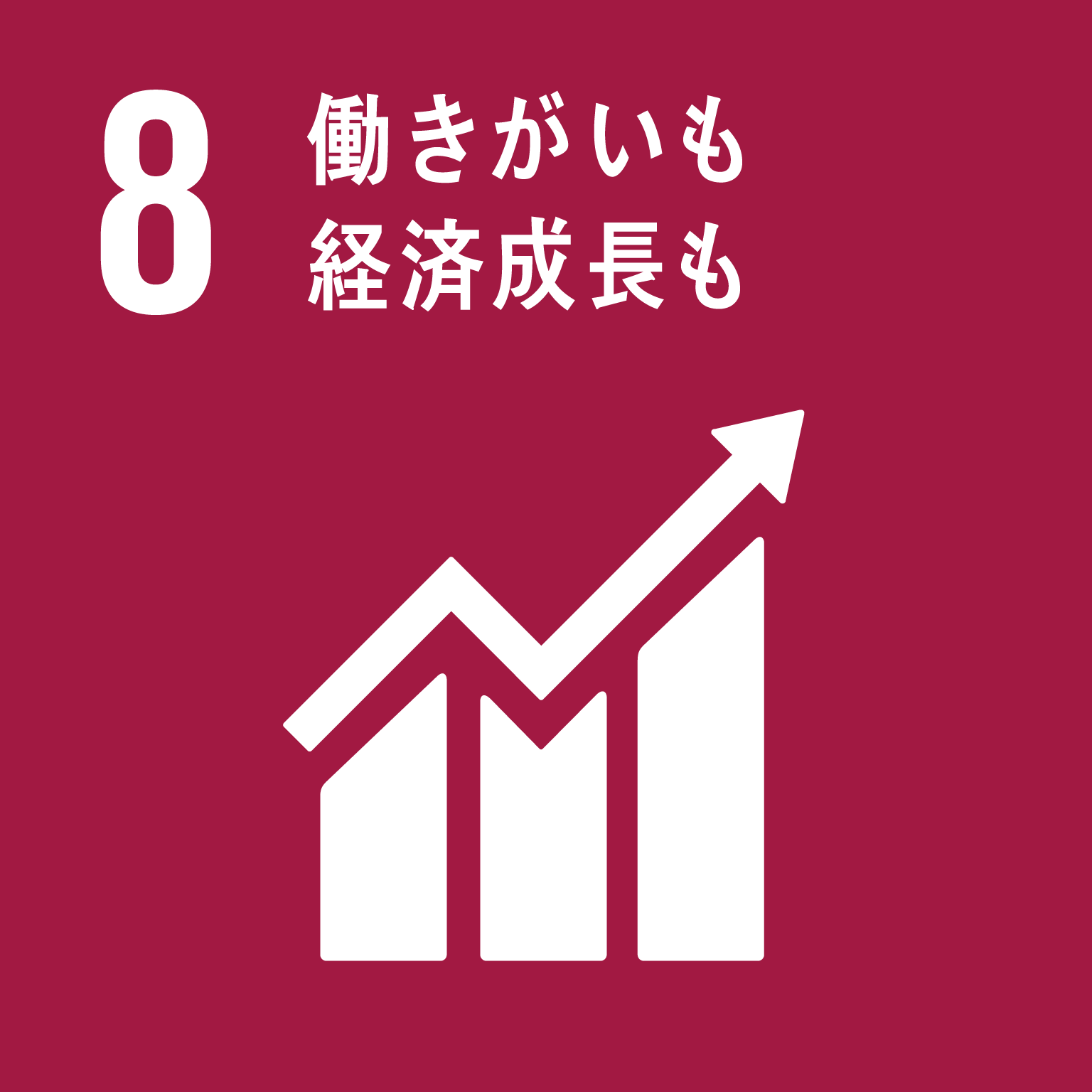 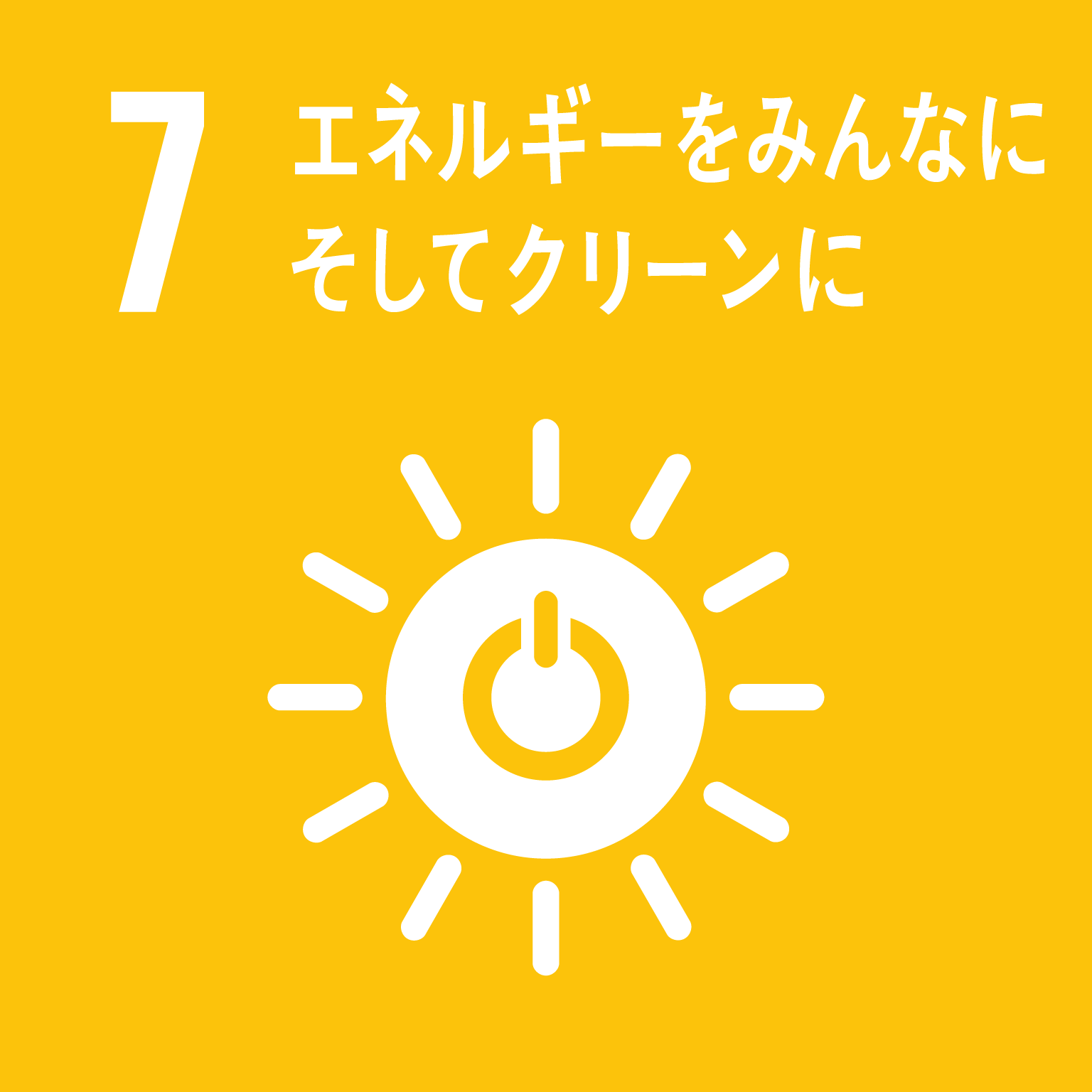 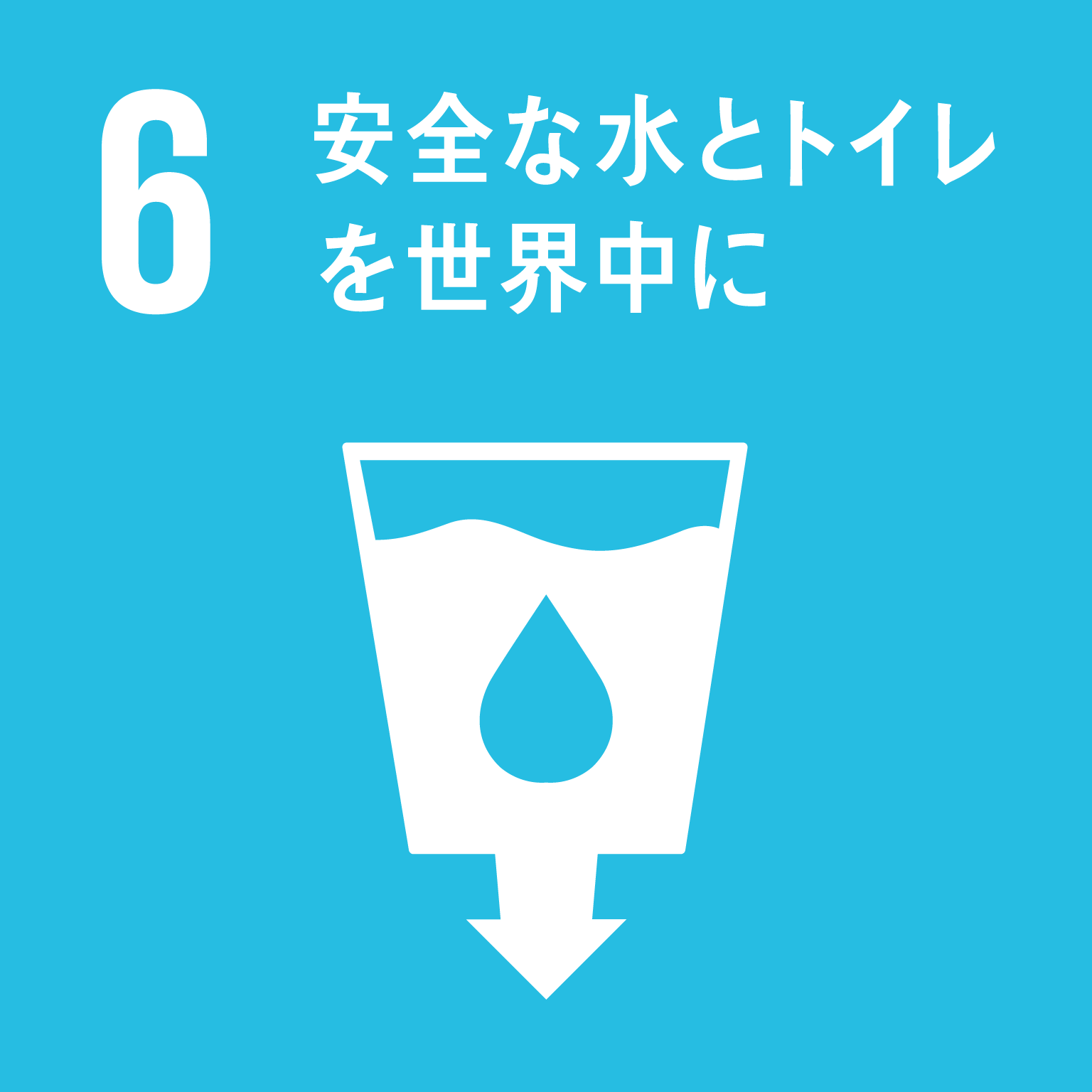 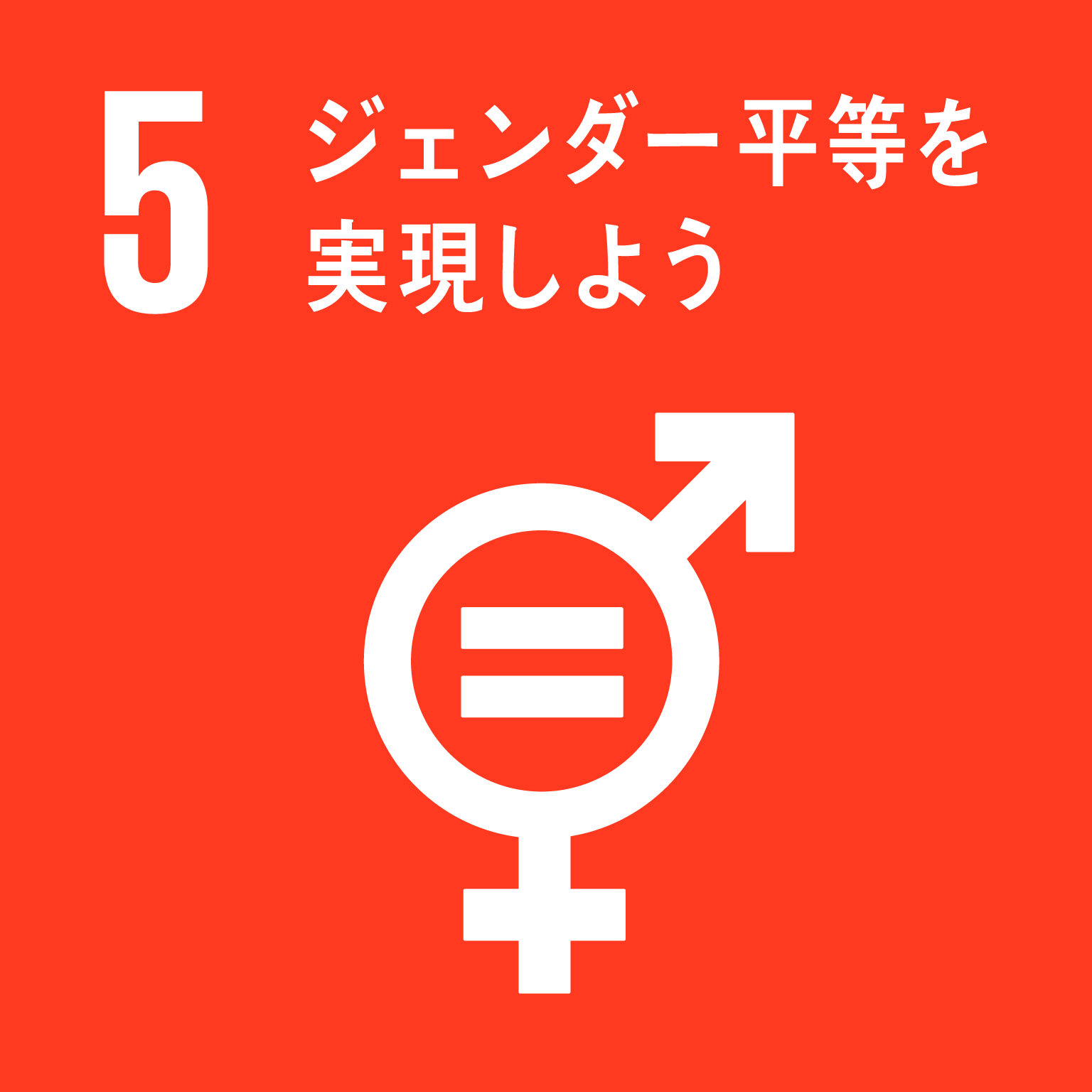 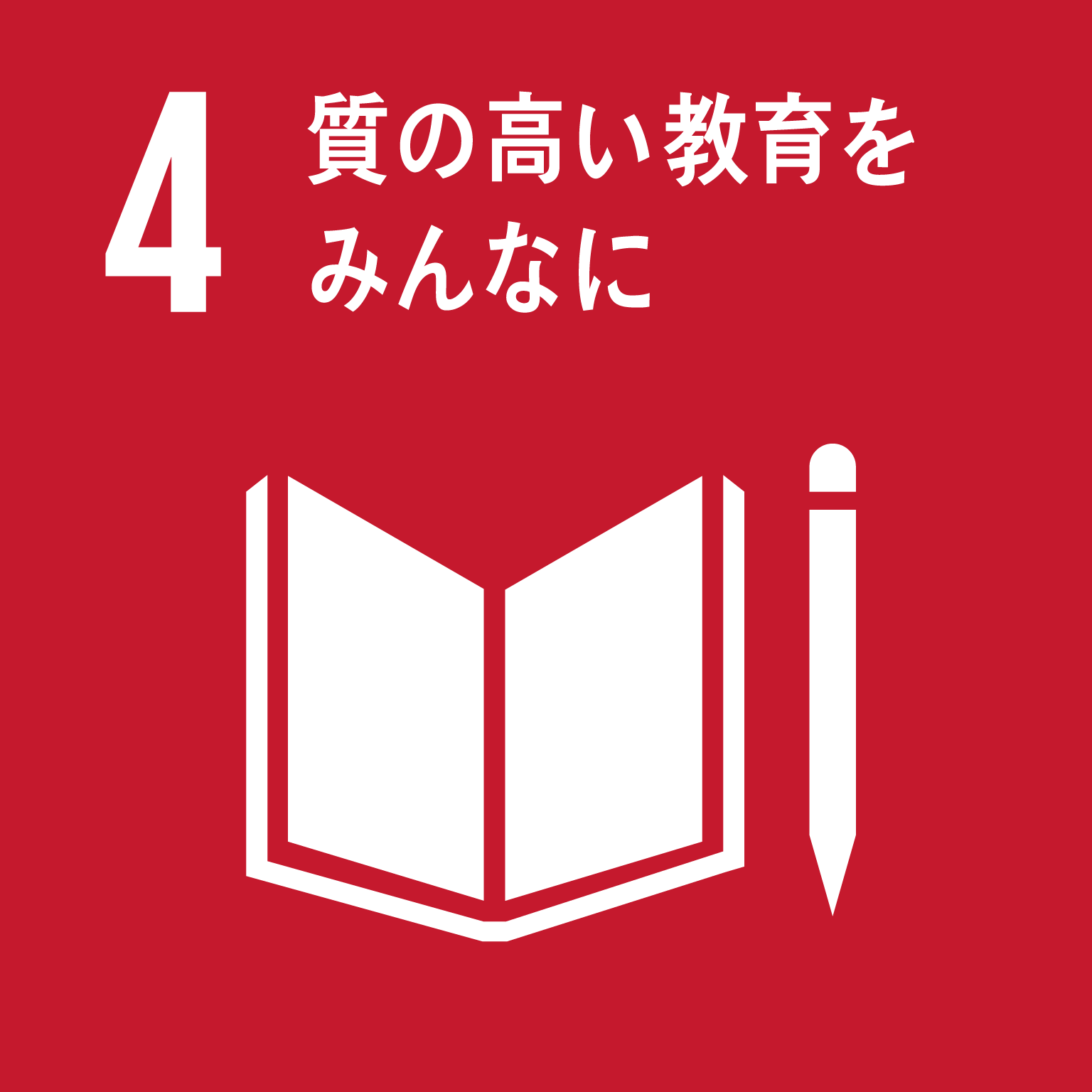 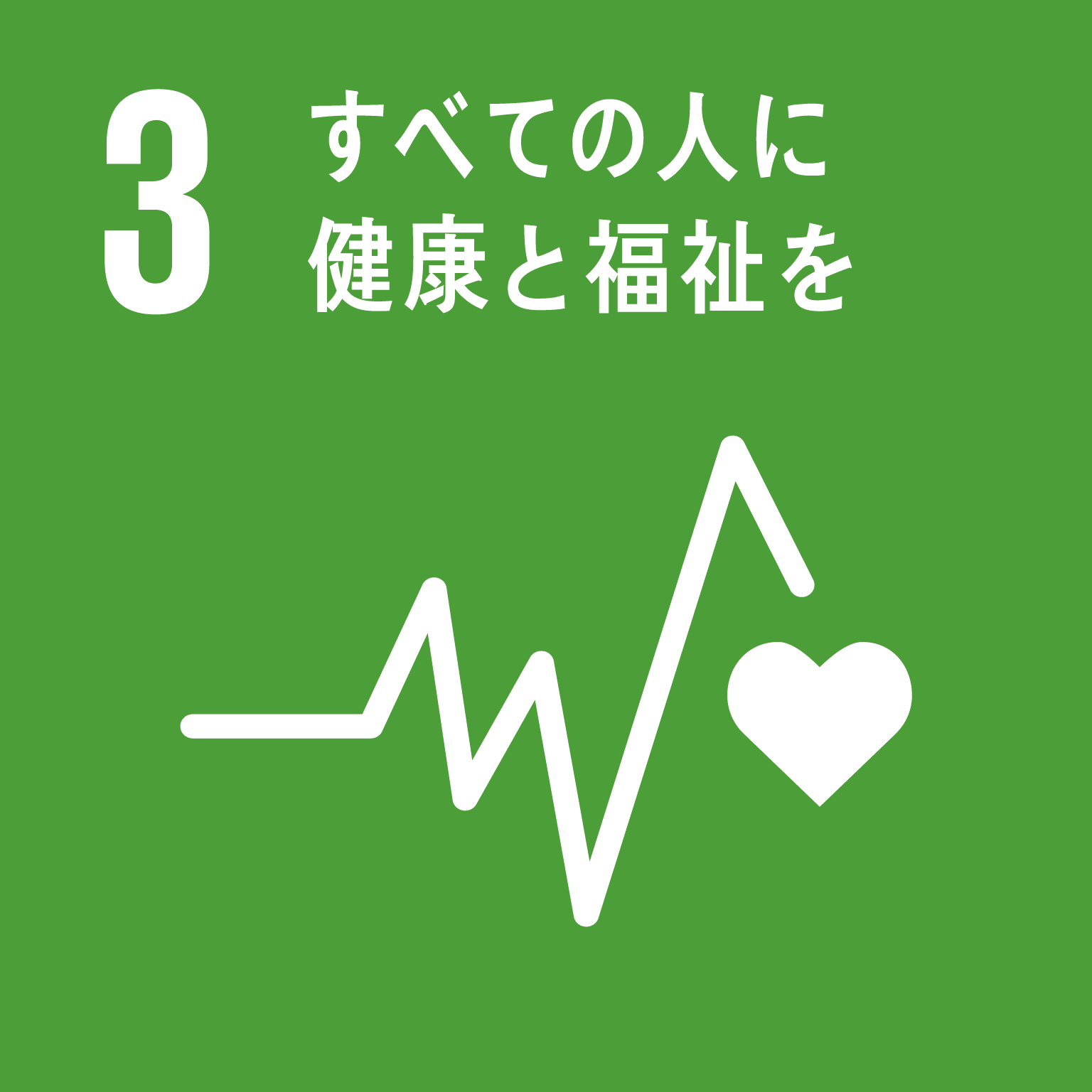 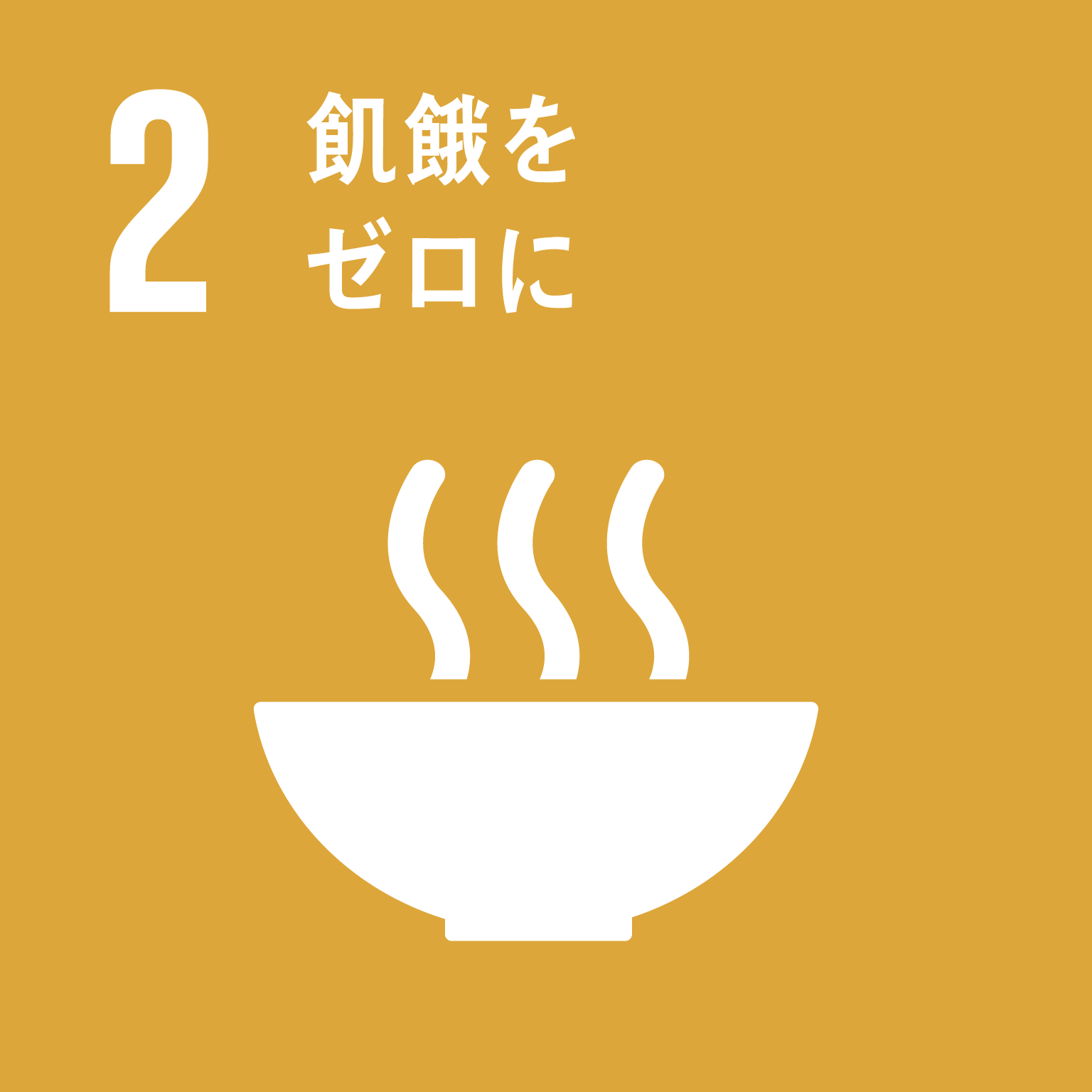 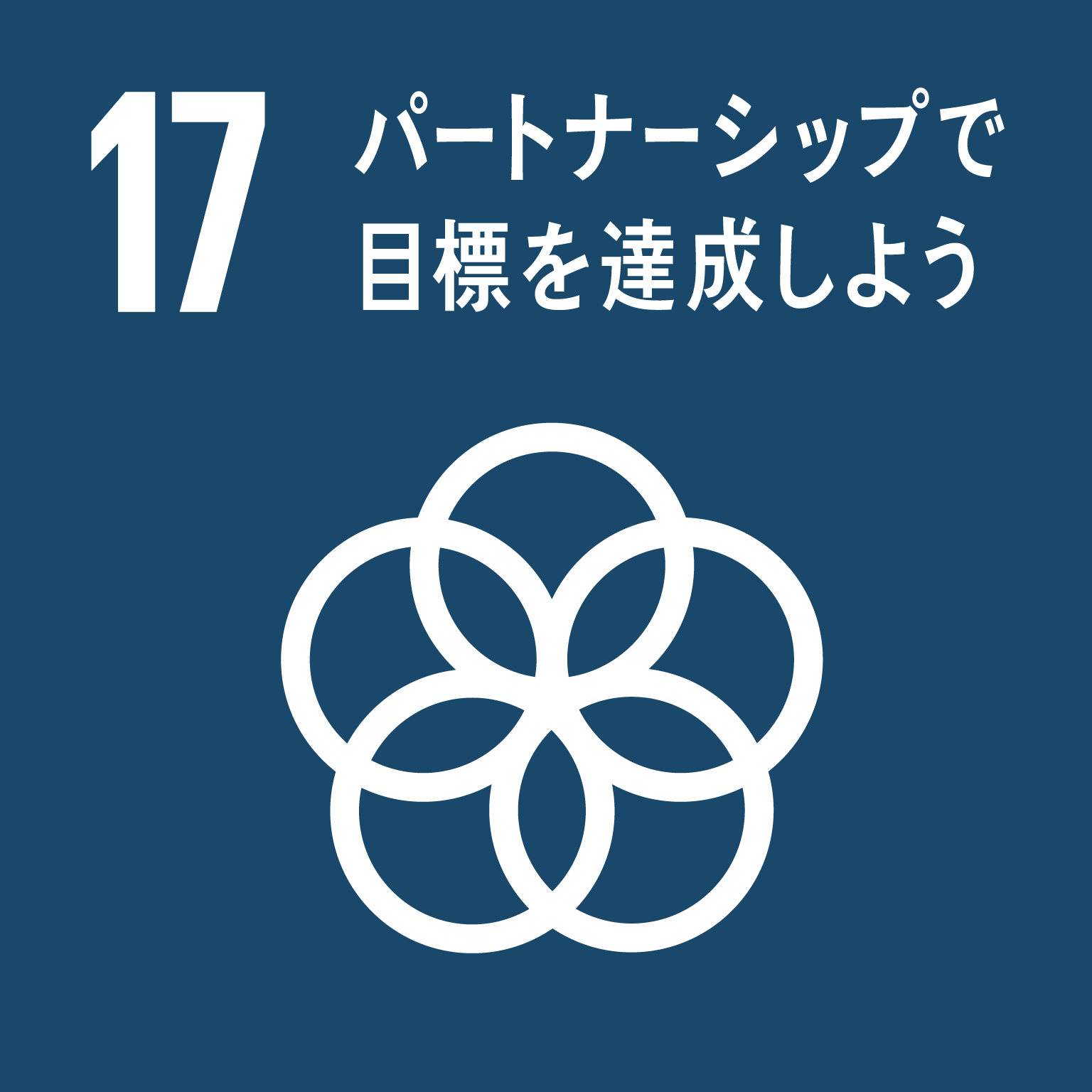 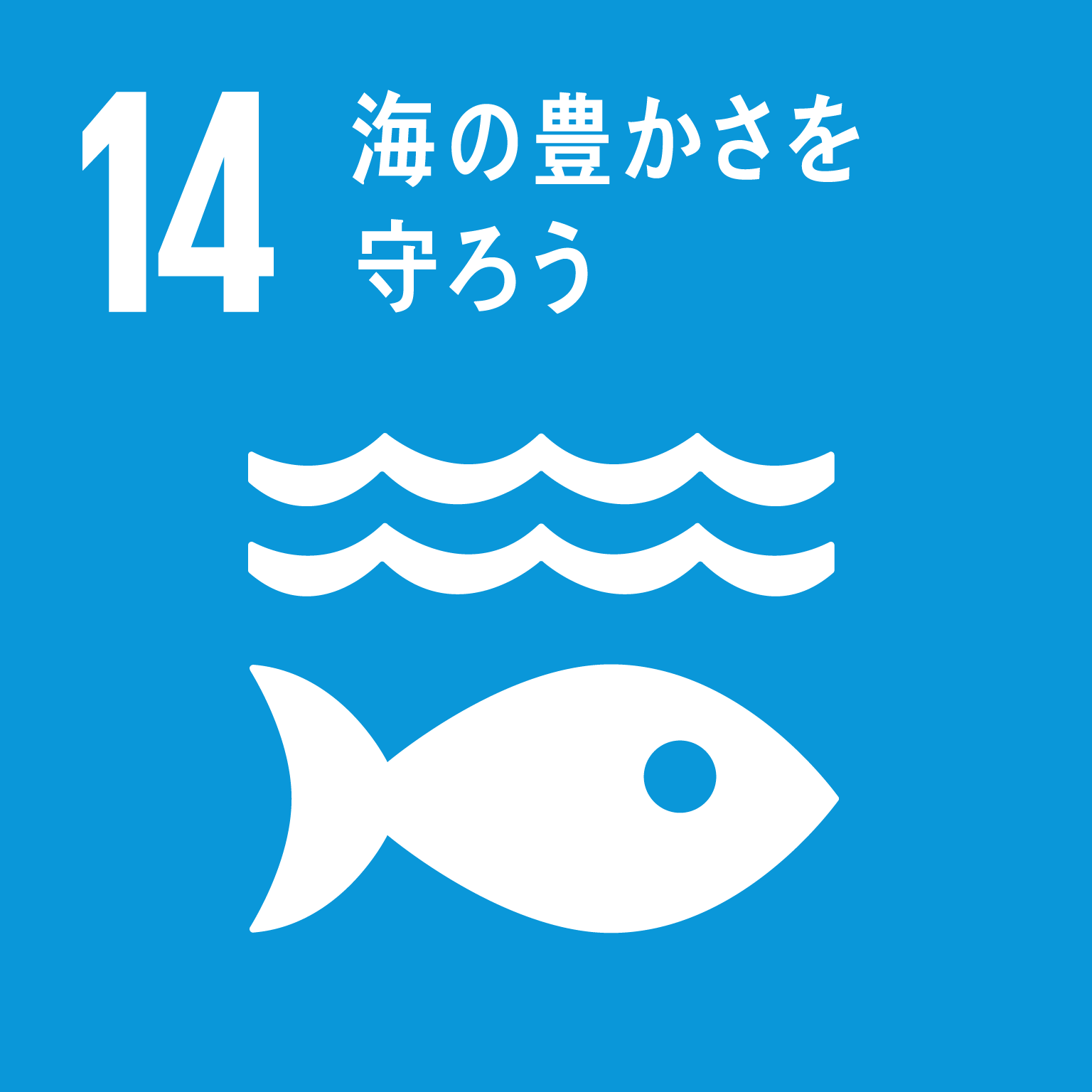 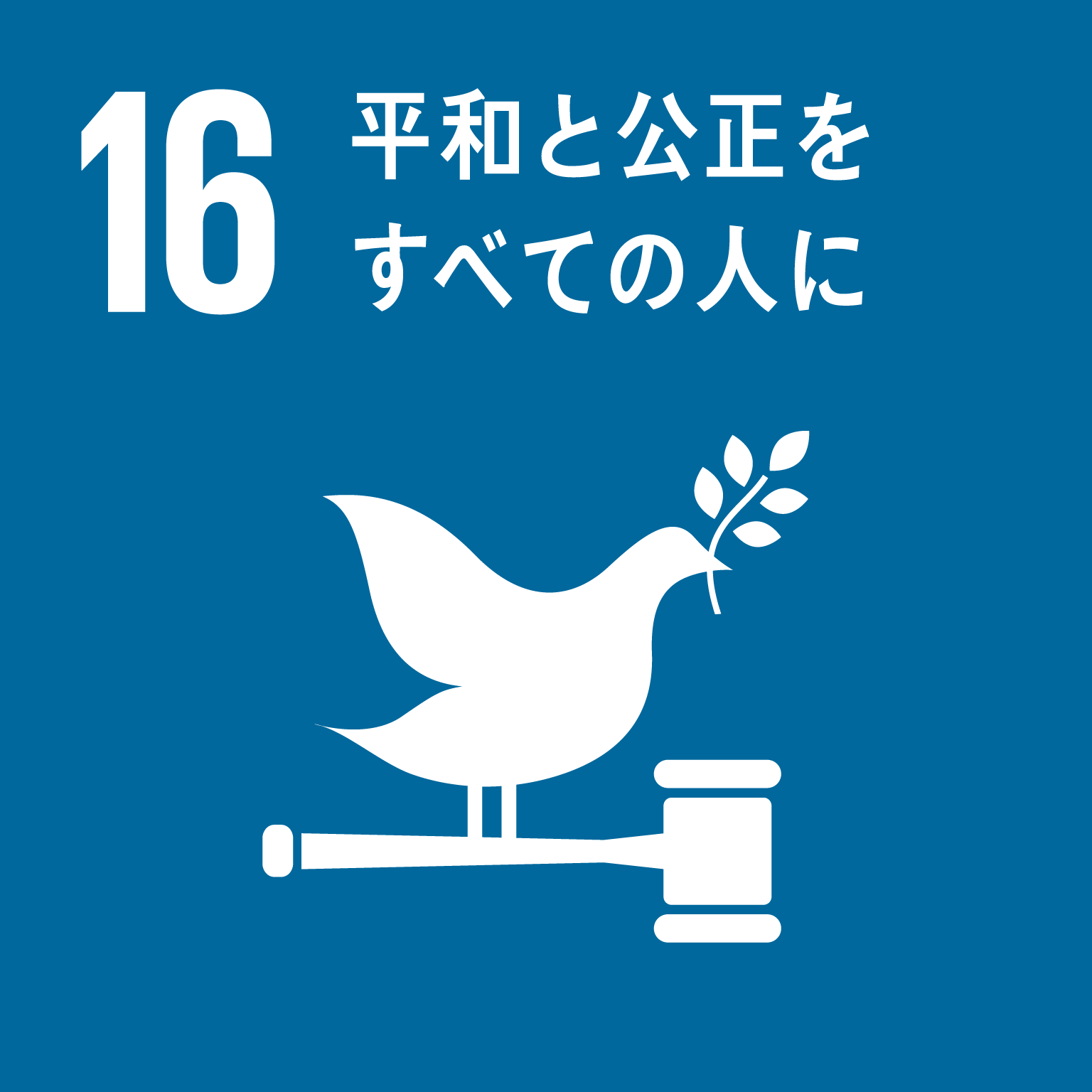 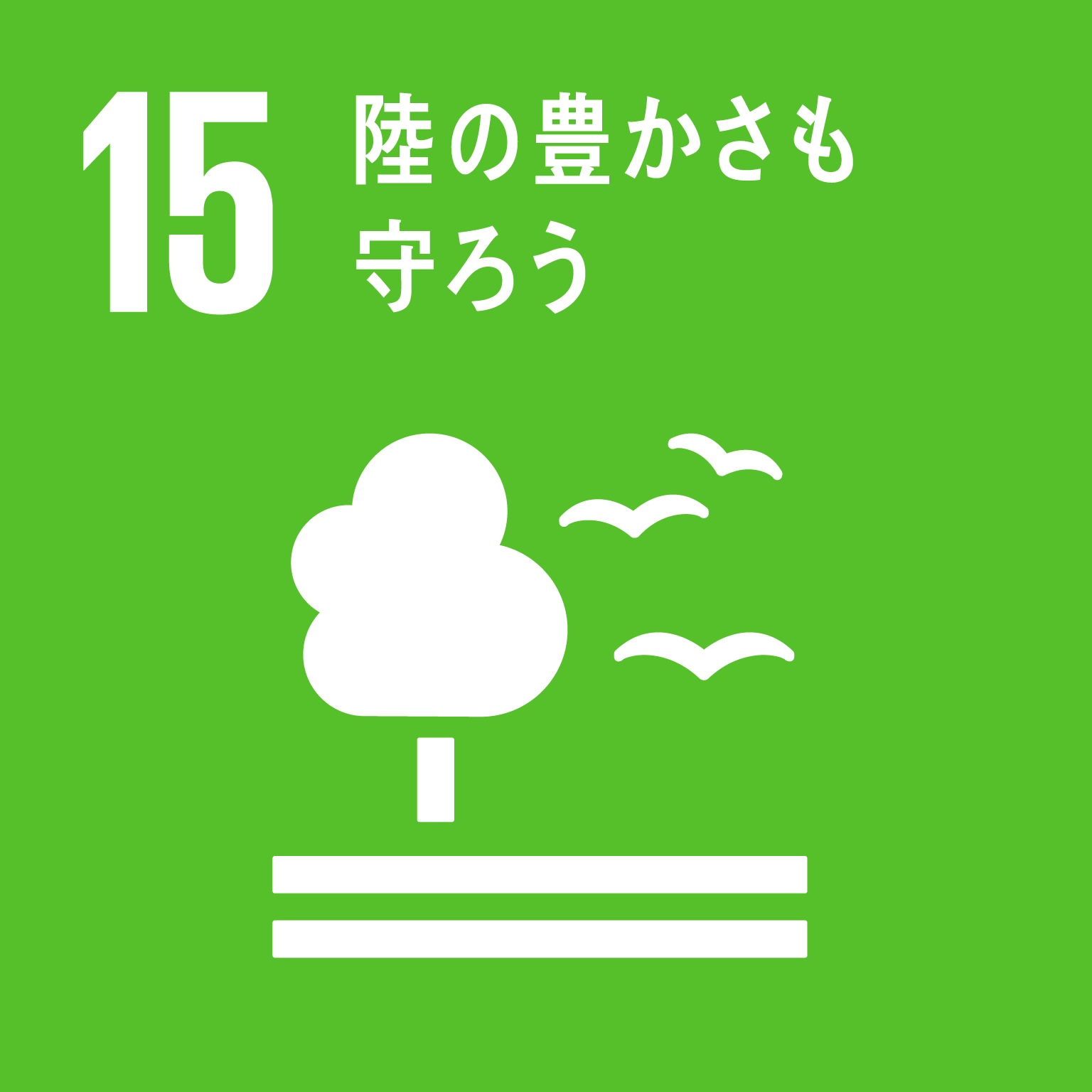 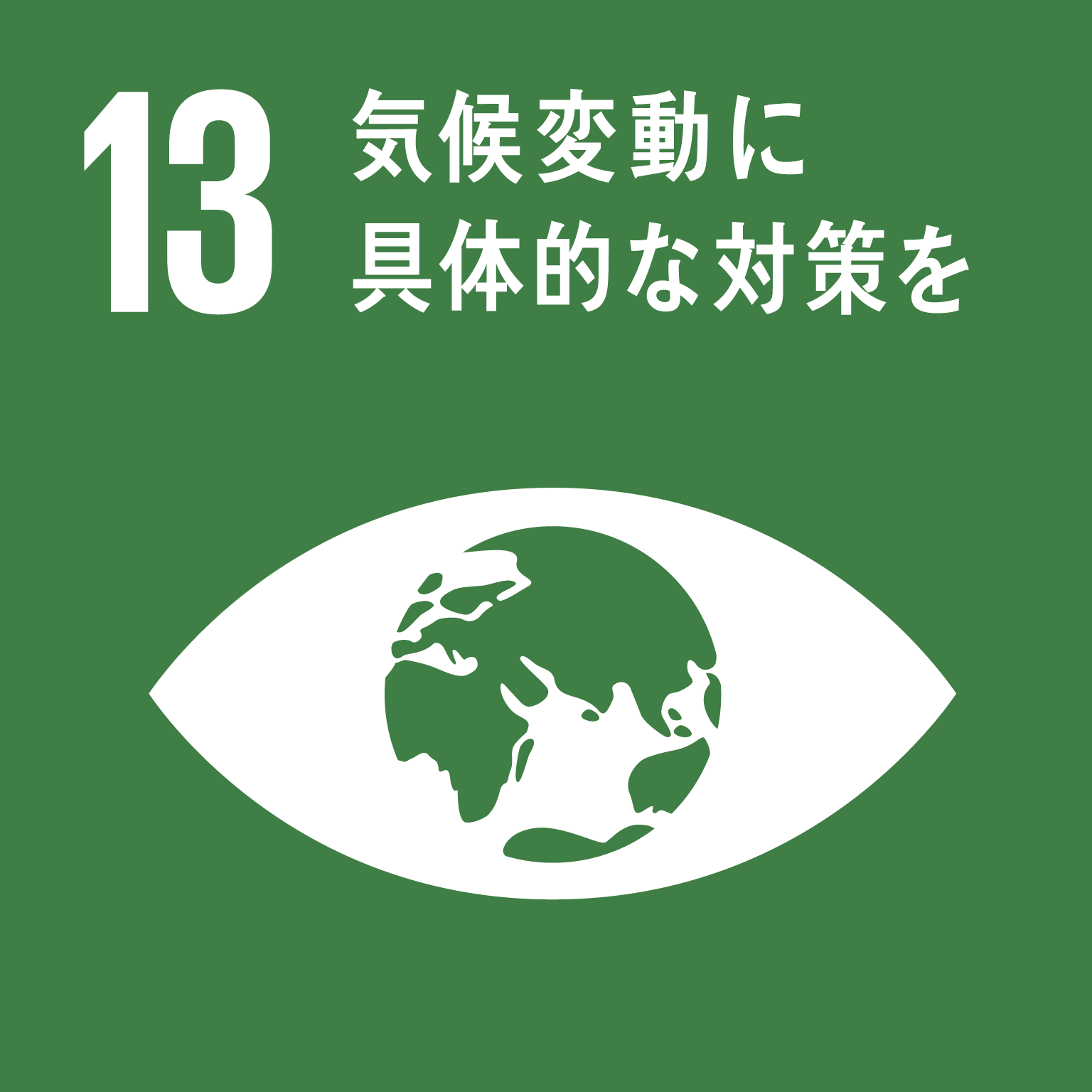 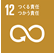 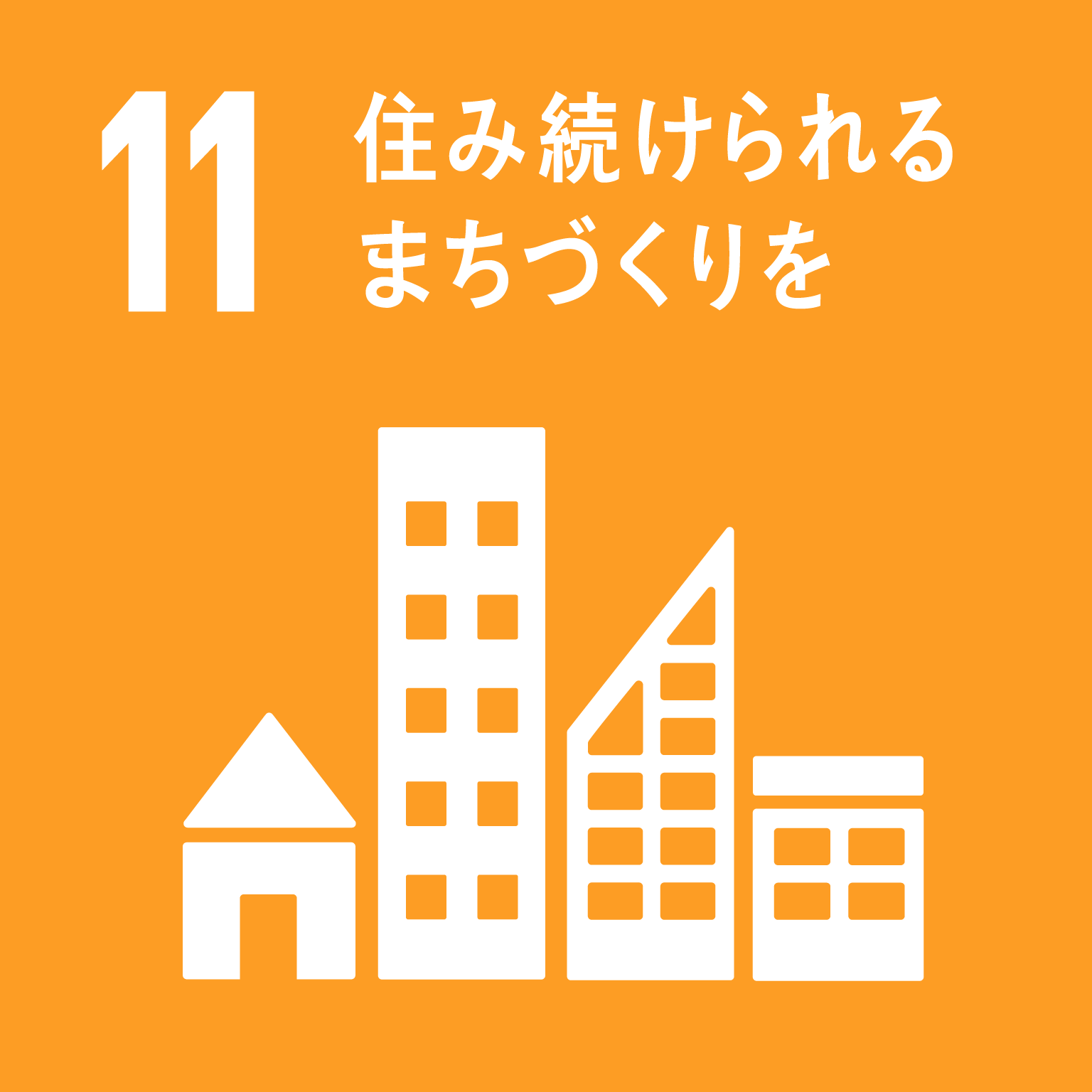 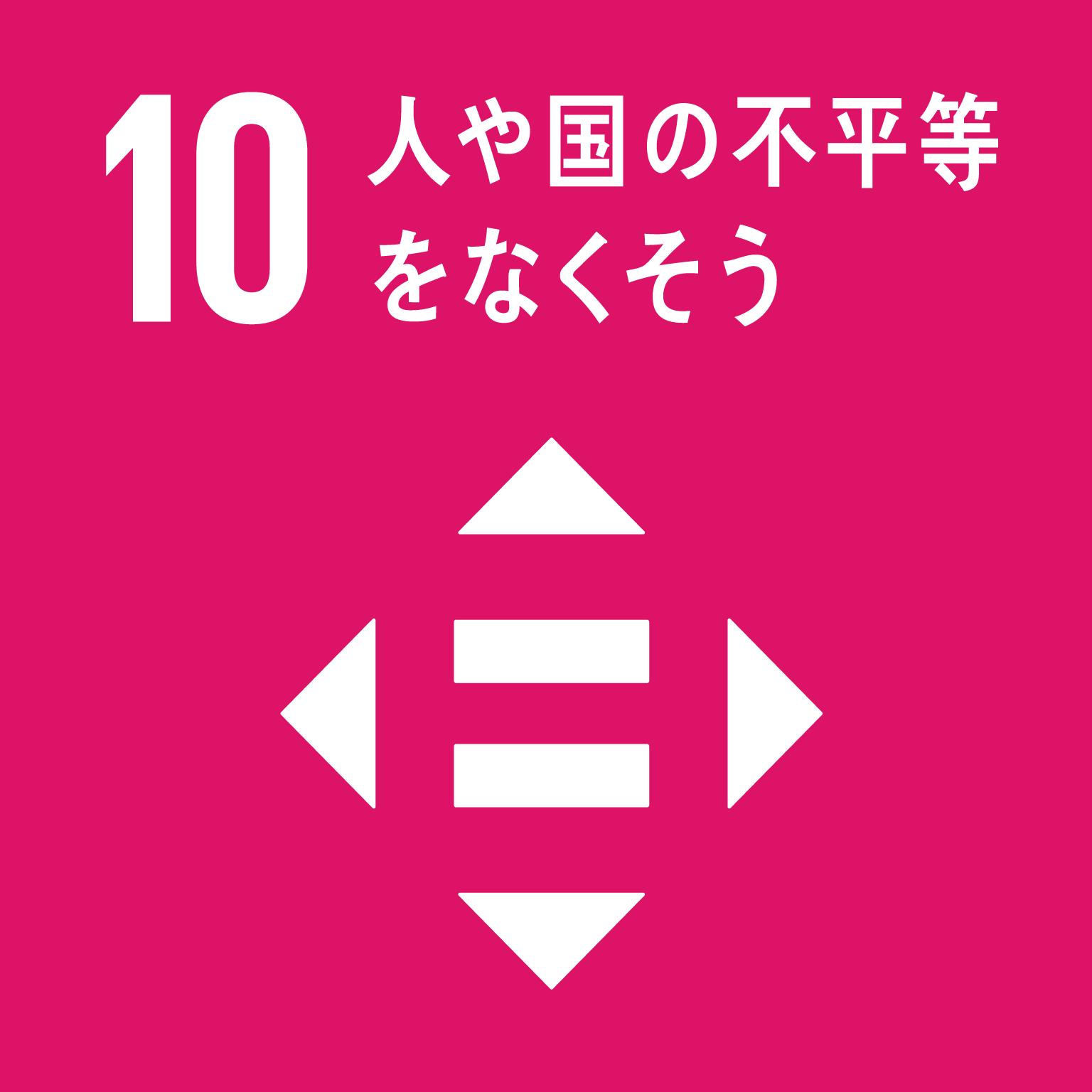 ４　３でえたをするためには、どんなことをしたらいいといますか？５　２０３０までにてのをするためには、がだといますか？（：ＳＤＧｓをくのに知ってもらう、がＳＤＧｓにりむ　など）６　のにえたいことやきたいことがあれば、にいてください。ありがとうございました（んだ）